Tlačová správa Bratislava, 20. januára 2021Elektronické sčítanie obyvateľov sa uskutoční od 15.2.2021 do 31.3.2021, posúva sa len asistované sčítanie! Elektronické sčítanie obyvateľov Slovenskej republiky sa uskutoční  v plánovanom termíne od 15.2.2021 do 31.3.2021.  Sčítanie obyvateľov bude  plne elektronické, absolútne bezpečné a pohodlné. Obyvatelia sa sčítajú sami, v pohodlí domova a bezpečne, prostredníctvom elektronického formulára, ktorý nájdu na www.scitanie.sk. Vyzývame obyvateľov, aby pomohli pri sčítaní svojim blízkym (seniorom), ak ich o to požiadajú. V zmysle novely zákona sa posúva termín asistovaného sčítania. Elektronické sčítanie obyvateľov Vyplnenie elektronického formuláru  nezaberie viac ako 10 minút. Sčítavať sa obyvatelia budú z pohodlia domova sami, bez ohrozenie na ich zdraví a bez kontaktu s  cudzím človekom. Na sčítanie postačí mobil, tablet, notebook alebo PC. Obyvatelia nájdu elektronický sčítací formulár na stránke www.scitanie.sk a budú mať  k dispozícii  aj mobilnú aplikáciu. Posun termínu asistovaného sčítania Ak sa obyvateľ nemôže alebo nevie sčítať sám alebo s pomocou  svojich blízkych, na splnenie povinnosti sčítať sa môže využiť asistované sčítanie. To znamená, že buď obyvateľ navštívi kontaktné miesto zriadené obcou, kde ho sčíta stacionárny asistent alebo môže telefonicky požiadať o mobilného asistenta, ktorý ho navštívi doma a sčíta ho. PhDr. Ľudmila Ivančíková, PhD. generálna riaditeľka Sekcie sociálnych štatistík a demografie: „Vzhľadom na pandemickú situáciu, na základe dnešného rozhodnutia vlády, sa posúva termín asistovaného sčítania, aby sme ochránili zdravie všetkých zúčastnených. Asistované sčítanie sa v zmysle novely zákona začne od 1.4.2021 a potrvá najneskôr do 31.10.2021.“Zdroje informácii Odporúčame obyvateľom, aby podrobne sledovali prebiehajúcu kampaň ku sčítaniu obyvateľov a navštívili stránku www.scitanie.sk. Informácie nájdu aj na Facebooku, Instagrame a na YouTube všade pod názvom SODB 2021 alebo Sčítanie obyvateľov, domov a bytov 2021.A lakos saját magát számlálja meg önállóan illetve családtagja segítségével bárhol, ahol internetre tud csatlakozni számítógépével, tabletjével illetve mobiltelefonjával.A számláló űrlap a www.scitanie.sk web-oldalon található.Az elektronikus népszámlálás a lakosság számára 2021.2.15. és 2021.3.31. között történik, a kormány rendelete értelmében csak az asszisztált  népszámlálás tolódik el 2021.4.1-től legkésőbb 2021.10.31-ig.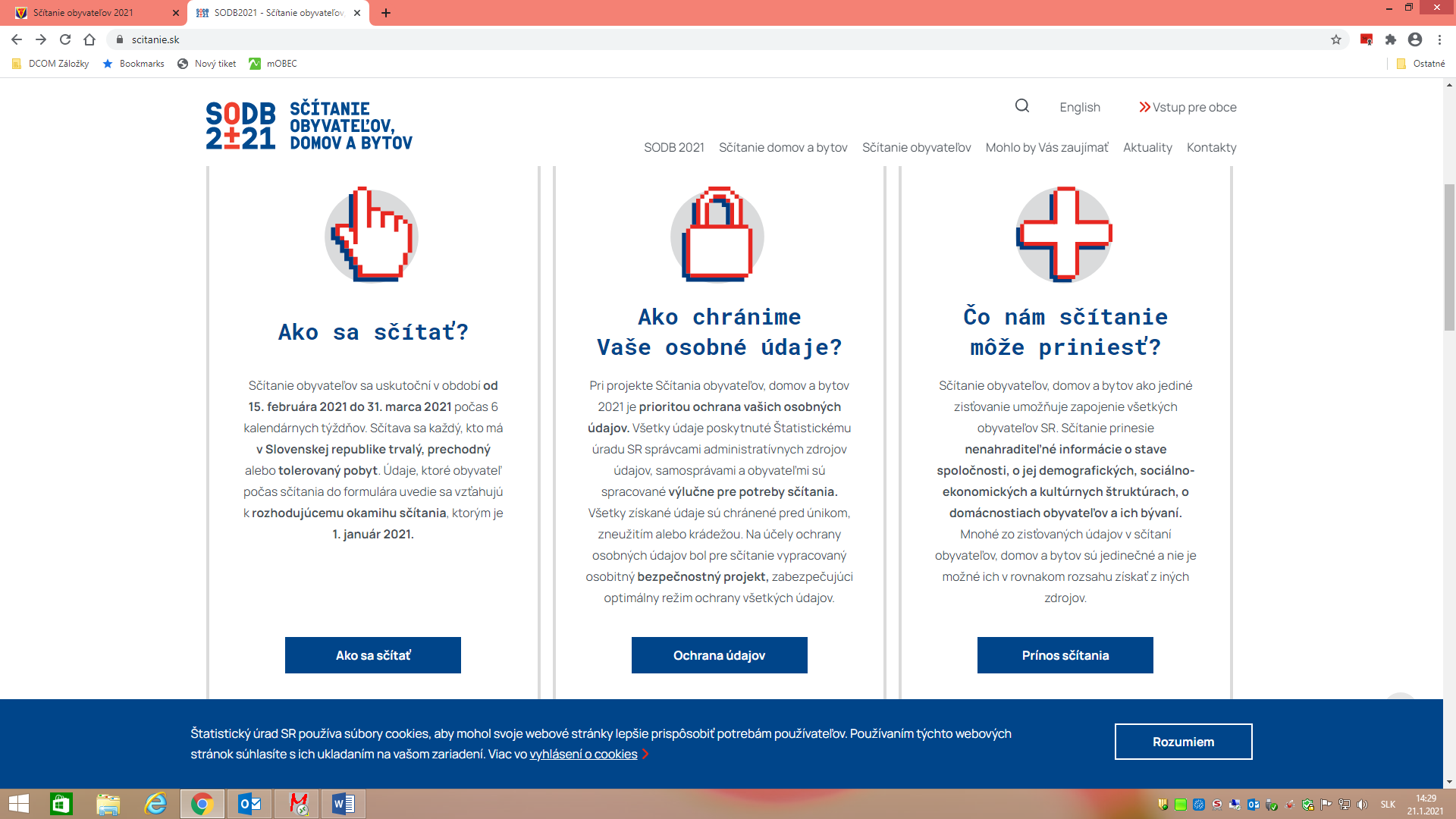 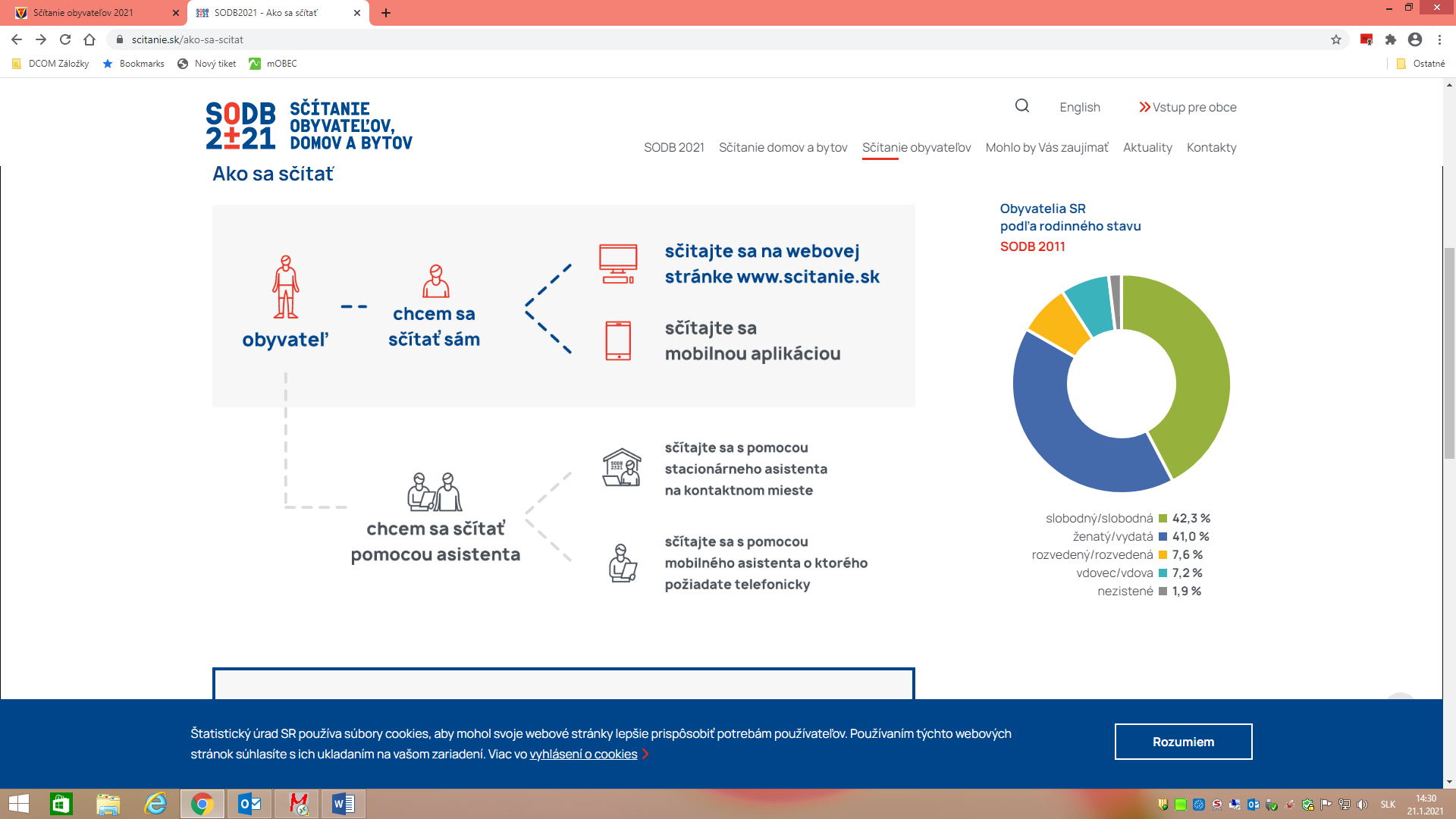 